Plaat 26/12/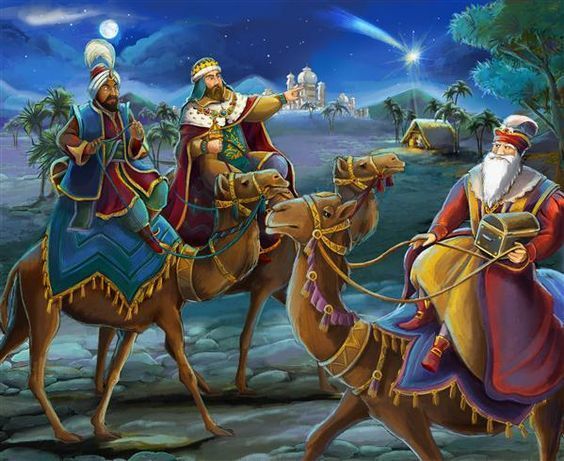 